			RFB No. R1601592 Addendum No. 1							         Page 2Q. Will Marshall consider an extension to the due date to a later date?An extension to the bid opening date and time is not feasible. The minimum time allowed for bid responses is now five (5) days after advertisement.  This bid was released the day the ad ran, April 12, 2016, and will not be opened and recorded till April 25, 2016 at 3:00 PM.  Thirteen (13) days were given for the vendors to respond.Q. Is it the expectation that upon award Marshall will enter into a written contractual agreement with the approved vendor of which the negotiated terms including those of the RFP will be incorporated into the agreement?This request is for a direct purchase.  Section 2.8 is for additional quantities within a three month time frame from the award of the purchase order/contract, not to exceed 5% of the bid amount.  The Purchase Order with reference to the RFB section will serve as a contract.  Vendor must answer “yes or no” for Section 2.8.Section 2.8 Now Reads: Additional QuantitiesThe department may need to order miscellaneous quantities of these items within three months’ time from award of purchase order/contract.  Please indicate if you would or would not be able to offer bid price for these miscellaneous items, not to exceed five percent of the total bid amount.Yes     or     NoPlease note that your response will not change the outcome of the award.Section 2.8 Change to Read:  Additional QuantitiesThe department may need to order miscellaneous quantities of these items within three months’ time from award of purchase order/contract.  Please indicate if you would or would not be able to offer bid price for these miscellaneous items, not to exceed five percent of the bid amount of each item.Yes     or     NoPlease note that your response will not change the outcome of the award.Q. Are we able to make changes to the technical portions of the bid?Vendor may offer alternate on the technical portion of the bid.  However, alternate items are not acceptable and its specification cannot be changed.  Cost SheetThe former cost sheet contains greyed-out areas. The greyed-out areas have been removed on the revised cost sheet posted at http://www.marshall.edu/purchasing/resources/bids-and-proposals/ entitled “Revised Cost Sheet”. Request for Bids Request for Bids Request for Bids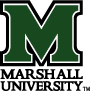 Office of PurchasingDirect all inquiries regarding this order to: (304) 696-2820Office of PurchasingDirect all inquiries regarding this order to: (304) 696-2820Office of PurchasingDirect all inquiries regarding this order to: (304) 696-2820Office of PurchasingDirect all inquiries regarding this order to: (304) 696-2820Bid #R1601592Addendum 1Bid #R1601592Addendum 1Vendor:    Vendor:    Vendor:    Vendor:    Phone:       Fax:      Phone:       Fax:      For information call:Purchasing Contact:	  Virginia M. Campbell-TurnerPhone: (304) 696-2820  campbell@marshall.eduFor information call:Purchasing Contact:	  Virginia M. Campbell-TurnerPhone: (304) 696-2820  campbell@marshall.eduFor information call:Purchasing Contact:	  Virginia M. Campbell-TurnerPhone: (304) 696-2820  campbell@marshall.eduFor information call:Purchasing Contact:	  Virginia M. Campbell-TurnerPhone: (304) 696-2820  campbell@marshall.eduFEIN/SSN:      FEIN/SSN:      FEIN/SSN:      FEIN/SSN:      Phone:       Fax:      Phone:       Fax:      For information call:Purchasing Contact:	  Virginia M. Campbell-TurnerPhone: (304) 696-2820  campbell@marshall.eduFor information call:Purchasing Contact:	  Virginia M. Campbell-TurnerPhone: (304) 696-2820  campbell@marshall.eduFor information call:Purchasing Contact:	  Virginia M. Campbell-TurnerPhone: (304) 696-2820  campbell@marshall.eduFor information call:Purchasing Contact:	  Virginia M. Campbell-TurnerPhone: (304) 696-2820  campbell@marshall.eduSealed requests for bids furnishing services described below will be received by the Institution. TO RECEIVE CONSIDERATION FORAWARD, UNLESS OTHERWISE NOTED, THE BID WILL BE SUBMITTED IN BONFIRE ON OR BEFORE THE DATE AND TIME SHOWN FORTHE BID OPENING. The Institution reserves the right to accept or reject bids separately or as a whole, to reject any or all bids, to waiveinformalities or irregularities and to contract as the best interests of the Institution may require. BIDS ARE SUBJECT TO THE GENERALTERMS AND CONDITIONS AS SET FORTH HEREIN.Sealed requests for bids furnishing services described below will be received by the Institution. TO RECEIVE CONSIDERATION FORAWARD, UNLESS OTHERWISE NOTED, THE BID WILL BE SUBMITTED IN BONFIRE ON OR BEFORE THE DATE AND TIME SHOWN FORTHE BID OPENING. The Institution reserves the right to accept or reject bids separately or as a whole, to reject any or all bids, to waiveinformalities or irregularities and to contract as the best interests of the Institution may require. BIDS ARE SUBJECT TO THE GENERALTERMS AND CONDITIONS AS SET FORTH HEREIN.Sealed requests for bids furnishing services described below will be received by the Institution. TO RECEIVE CONSIDERATION FORAWARD, UNLESS OTHERWISE NOTED, THE BID WILL BE SUBMITTED IN BONFIRE ON OR BEFORE THE DATE AND TIME SHOWN FORTHE BID OPENING. The Institution reserves the right to accept or reject bids separately or as a whole, to reject any or all bids, to waiveinformalities or irregularities and to contract as the best interests of the Institution may require. BIDS ARE SUBJECT TO THE GENERALTERMS AND CONDITIONS AS SET FORTH HEREIN.Sealed requests for bids furnishing services described below will be received by the Institution. TO RECEIVE CONSIDERATION FORAWARD, UNLESS OTHERWISE NOTED, THE BID WILL BE SUBMITTED IN BONFIRE ON OR BEFORE THE DATE AND TIME SHOWN FORTHE BID OPENING. The Institution reserves the right to accept or reject bids separately or as a whole, to reject any or all bids, to waiveinformalities or irregularities and to contract as the best interests of the Institution may require. BIDS ARE SUBJECT TO THE GENERALTERMS AND CONDITIONS AS SET FORTH HEREIN.Sealed requests for bids furnishing services described below will be received by the Institution. TO RECEIVE CONSIDERATION FORAWARD, UNLESS OTHERWISE NOTED, THE BID WILL BE SUBMITTED IN BONFIRE ON OR BEFORE THE DATE AND TIME SHOWN FORTHE BID OPENING. The Institution reserves the right to accept or reject bids separately or as a whole, to reject any or all bids, to waiveinformalities or irregularities and to contract as the best interests of the Institution may require. BIDS ARE SUBJECT TO THE GENERALTERMS AND CONDITIONS AS SET FORTH HEREIN.Sealed requests for bids furnishing services described below will be received by the Institution. TO RECEIVE CONSIDERATION FORAWARD, UNLESS OTHERWISE NOTED, THE BID WILL BE SUBMITTED IN BONFIRE ON OR BEFORE THE DATE AND TIME SHOWN FORTHE BID OPENING. The Institution reserves the right to accept or reject bids separately or as a whole, to reject any or all bids, to waiveinformalities or irregularities and to contract as the best interests of the Institution may require. BIDS ARE SUBJECT TO THE GENERALTERMS AND CONDITIONS AS SET FORTH HEREIN.Sealed requests for bids furnishing services described below will be received by the Institution. TO RECEIVE CONSIDERATION FORAWARD, UNLESS OTHERWISE NOTED, THE BID WILL BE SUBMITTED IN BONFIRE ON OR BEFORE THE DATE AND TIME SHOWN FORTHE BID OPENING. The Institution reserves the right to accept or reject bids separately or as a whole, to reject any or all bids, to waiveinformalities or irregularities and to contract as the best interests of the Institution may require. BIDS ARE SUBJECT TO THE GENERALTERMS AND CONDITIONS AS SET FORTH HEREIN.Sealed requests for bids furnishing services described below will be received by the Institution. TO RECEIVE CONSIDERATION FORAWARD, UNLESS OTHERWISE NOTED, THE BID WILL BE SUBMITTED IN BONFIRE ON OR BEFORE THE DATE AND TIME SHOWN FORTHE BID OPENING. The Institution reserves the right to accept or reject bids separately or as a whole, to reject any or all bids, to waiveinformalities or irregularities and to contract as the best interests of the Institution may require. BIDS ARE SUBJECT TO THE GENERALTERMS AND CONDITIONS AS SET FORTH HEREIN.Sealed requests for bids furnishing services described below will be received by the Institution. TO RECEIVE CONSIDERATION FORAWARD, UNLESS OTHERWISE NOTED, THE BID WILL BE SUBMITTED IN BONFIRE ON OR BEFORE THE DATE AND TIME SHOWN FORTHE BID OPENING. The Institution reserves the right to accept or reject bids separately or as a whole, to reject any or all bids, to waiveinformalities or irregularities and to contract as the best interests of the Institution may require. BIDS ARE SUBJECT TO THE GENERALTERMS AND CONDITIONS AS SET FORTH HEREIN.Sealed requests for bids furnishing services described below will be received by the Institution. TO RECEIVE CONSIDERATION FORAWARD, UNLESS OTHERWISE NOTED, THE BID WILL BE SUBMITTED IN BONFIRE ON OR BEFORE THE DATE AND TIME SHOWN FORTHE BID OPENING. The Institution reserves the right to accept or reject bids separately or as a whole, to reject any or all bids, to waiveinformalities or irregularities and to contract as the best interests of the Institution may require. BIDS ARE SUBJECT TO THE GENERALTERMS AND CONDITIONS AS SET FORTH HEREIN. DATE4/18/2016 DATE4/18/2016DELIVERY IS REQUIRED NO LATER THANDELIVERY IS REQUIRED NO LATER THANDELIVERY IS REQUIRED NO LATER THANDEPARTMENTREQUISITION NO.DEPARTMENTREQUISITION NO.BIDS OPEN:3:00 PM on April 25, 2016BIDS OPEN:3:00 PM on April 25, 2016BIDDER MUST ENTERDELIVERYDATE FOREACH ITEM BIDItem #QuantityDescriptionDescriptionDescriptionDescriptionDescriptionDescriptionUnit PriceExtended PriceADDENDUM 1Project Name:  Cisco EquipmentBid Time and Date:  April 25, 2016 3:00 PM.The purpose of this addendum is to modify/clarify project specifications and respond to written questionsAll addenda must be signed and included with your RFB.ADDENDUM 1Project Name:  Cisco EquipmentBid Time and Date:  April 25, 2016 3:00 PM.The purpose of this addendum is to modify/clarify project specifications and respond to written questionsAll addenda must be signed and included with your RFB.ADDENDUM 1Project Name:  Cisco EquipmentBid Time and Date:  April 25, 2016 3:00 PM.The purpose of this addendum is to modify/clarify project specifications and respond to written questionsAll addenda must be signed and included with your RFB.ADDENDUM 1Project Name:  Cisco EquipmentBid Time and Date:  April 25, 2016 3:00 PM.The purpose of this addendum is to modify/clarify project specifications and respond to written questionsAll addenda must be signed and included with your RFB.ADDENDUM 1Project Name:  Cisco EquipmentBid Time and Date:  April 25, 2016 3:00 PM.The purpose of this addendum is to modify/clarify project specifications and respond to written questionsAll addenda must be signed and included with your RFB.ADDENDUM 1Project Name:  Cisco EquipmentBid Time and Date:  April 25, 2016 3:00 PM.The purpose of this addendum is to modify/clarify project specifications and respond to written questionsAll addenda must be signed and included with your RFB.Total